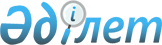 О внесении изменения в решение Уральского городского маслихата от 12 марта 2010 года № 27-12 "Об утверждении Правил определения размера и порядка оказания жилищной помощи малообеспеченным семьям (гражданам) в городе Уральске"
					
			Утративший силу
			
			
		
					Решение Уральского городского маслихата Западно-Казахстанской области от 21 октября 2013 года № 17-9. Зарегистрировано Департаментом юстиции Западно-Казахстанской области 30 октября 2013 года № 3354. Утратило силу - решением Уральского городского маслихата Западно-Казахстанской области от 25 ноября 2014 года № 30-5      Утратило силу - решением Уральского городского маслихата Западно-Казахстанской области от 25.11.2014 № 30-5 (вводится в действие со дня первого официального опубликования).      Руководствуясь Законом Республики Казахстан от 23 января 2001 года "О местном государственном управлении и самоуправлении в Республике Казахстан" и на основании постановления Правительства Республики Казахстан от 16 октября 2012 года "О внесении изменения и дополнения в постановление Правительства Республики Казахстан от 30 декабря 2009 года № 2314 "Об утверждении Правил предоставления жилищной помощи" Уральский городской маслихат РЕШИЛ:



      1. Внести в решение Уральского городского маслихата "Об утверждении Правил определения размера и порядка оказания жилищной помощи малообеспеченным семьям (гражданам) в городе Уральске" от 12 марта 2010 года № 27-12 (зарегистрированное в Реестре государственной регистрации нормативных правовых актов за № 7-1-183, опубликованное 29 апреля 2010 года в газете "Жайық үні" и 29 апреля 2010 года в газете "Пульс города") следующие изменения:



      пункт 3 изложить в следующей редакции:

      "3. Настоящее решение вводится в действие со дня первого официального опубликования, за исключением подпункта 4) пункта 2, абзаца десять пункта 10 и положении абзаца третьего подпункта 4) пункта 2, пункта 5 Правил определения размера и порядка оказания жилищной помощи малообеспеченным семьям (гражданам) в городе Уральске, утвержденных указанным решением на оплату стоимости однофазного счетчика электрической энергии с классом точности не ниже 1 с дифференцированным учетом и контролем расхода электроэнергии по времени суток, устанавливаемого взамен однофазного счетчика электрической энергии с классом точности 2,5, находящегося в использовании в приватизированных жилых помещениях (квартирах), индивидуальном жилом доме, которые вводятся в действие с 1 июля 2012 года и действуют до 1 января 2014 года.".



      2. Настоящее решение вводится в действие со дня первого официального опубликования.      Председатель сессии              Д. Галиметденова

      Секретарь маслихата              М. Сатыбалдиев
					© 2012. РГП на ПХВ «Институт законодательства и правовой информации Республики Казахстан» Министерства юстиции Республики Казахстан
				